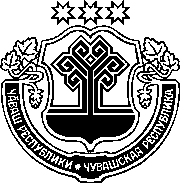 ЗАКОНЧУВАШСКОЙ РЕСПУБЛИКИО СТАТУСЕ ЛИЦ, ЗАМЕЩАЮЩИХ ГОСУДАРСТВЕННЫЕ ДОЛЖНОСТИ ЧУВАШСКОЙ РЕСПУБЛИКИПринятГосударственным СоветомЧувашской Республики19 октября 2018 годаСтатья 1. Предмет регулирования настоящего ЗаконаНастоящий Закон определяет права, обязанности и ответственность лиц, замещающих государственные должности Чувашской Республики, предусматривает правовые, социальные и иные гарантии при осуществлении ими своих полномочий.Статья 2.	Лицо, замещающее государственную должность Чувашской Республики 1. Лицом, замещающим государственную должность Чувашской Республики, является гражданин Российской Федерации, исполняющий в порядке, установленном законодательством Российской Федерации и законодательством Чувашской Республики, обязанности по государственной должности Чувашской Республики, устанавливаемой Конституцией Чувашской Республики, настоящим Законом, другими законами Чувашской Республики для непосредственного исполнения полномочий государственных органов Чувашской Республики.2. Статус мировых судей Чувашской Республики, порядок их назначения и деятельности регулируются Конституцией Российской Федерации, федеральными конституционными законами от 31 декабря 1996 года 
№ 1-ФКЗ "О судебной системе Российской Федерации", от 7 февраля 
2011 года № 1-ФКЗ "О судах общей юрисдикции в Российской Федерации", Федеральным законом от 17 декабря 1998 года № 188-ФЗ "О мировых судьях в Российской Федерации", другими федеральными законами,   а в случаях, ими предусмотренных, также и Законом Чувашской Республики от 3 марта 2000 года № 2 "О мировых судьях Чувашской Республики".Статья 3.	Правовая основа деятельности лиц, замещающих государственные должности Чувашской Республики Правовую основу деятельности лиц, замещающих государственные должности Чувашской Республики, составляют Конституция Российской Федерации, федеральные конституционные законы, федеральные законы  и иные нормативные правовые акты Российской Федерации, Конституция Чувашской Республики, настоящий Закон, другие законы Чувашской Республики и иные нормативные правовые акты Чувашской Республики.Статья 4.	Сводный перечень государственных должностей Чувашской Республики Сводный перечень государственных должностей Чувашской Республики устанавливается настоящим Законом согласно приложению.Статья 5. Права лиц, замещающих государственные должности Чувашской РеспубликиЛица, замещающие государственные должности Чувашской Республики, для осуществления своих полномочий в пределах компетенции соответствующего государственного органа Чувашской Республики, определяемой Конституцией Российской Федерации, федеральными законами, Конституцией Чувашской Республики, настоящим Законом, другими законами Чувашской Республики и иными нормативными правовыми актами Чувашской Республики, имеют право на:1) обеспечение надлежащих организационно-технических условий, необходимых для осуществления полномочий;2) получение в установленном порядке информации и материалов, необходимых для осуществления полномочий;3) доступ в установленном порядке к сведениям, составляющим государственную и иную охраняемую федеральным законом тайну, если исполнение полномочий связано с использованием таких сведений;4) предоставление предусмотренных настоящим Законом, другими законами Чувашской Республики и иными нормативными правовыми актами Чувашской Республики гарантий, обеспечивающих их деятельность;5) иные права в соответствии с законодательством Российской Федерации и законодательством Чувашской Республики.Статья 6.	Обязанности лиц, замещающих государственные должности Чувашской РеспубликиЛица, замещающие государственные должности Чувашской Республики, обязаны:1) соблюдать Конституцию Российской Федерации, федеральные конституционные законы, федеральные законы, иные нормативные правовые акты Российской Федерации, Конституцию Чувашской Республики, законы Чувашской Республики и иные нормативные правовые акты Чувашской Республики и обеспечивать их исполнение;2) соблюдать при исполнении полномочий права и законные интересы граждан и организаций;3) не разглашать сведения, составляющие государственную и иную охраняемую федеральным законом тайну, а также сведения, ставшие им известными в связи с исполнением полномочий, в том числе сведения, касающиеся частной жизни и здоровья граждан или затрагивающие их честь и достоинство, в том числе и после прекращения исполнения полномочий;4) беречь имущество, принадлежащее на праве собственности Чувашской Республике, в том числе предоставленное им для исполнения полномочий;5) выполнять иные обязанности, возложенные на них федеральными законами, настоящим Законом, другими законами Чувашской Республики и иными нормативными правовыми актами Чувашской Республики.Статья 7.	Представление сведений о доходах, расходах, об имуществе и обязательствах имущественного характера лицом, замещающим государственную должность Чувашской Республики1. Лицо, замещающее государственную должность Чувашской Республики, обязано представлять сведения о своих доходах, расходах, об имуществе и обязательствах имущественного характера, а также сведения о доходах, расходах, об имуществе и обязательствах имущественного характера своих супруги (супруга) и несовершеннолетних детей в соответствии с законодательством Российской Федерации и законодательством Чувашской Республики.2. Глава Чувашской Республики представляет сведения о своих доходах, об имуществе и обязательствах имущественного характера, а также о доходах, об имуществе и обязательствах имущественного характера своих супруги (супруга) и несовершеннолетних детей в порядке, установленном Президентом Российской Федерации.Глава Чувашской Республики ежегодно в сроки, установленные для представления сведений о доходах, об имуществе и обязательствах имущественного характера, представляет сведения о своих расходах, а также       о расходах своих супруги (супруга) и несовершеннолетних детей по каждой сделке по приобретению земельного участка, другого объекта недвижимости, транспортного средства, ценных бумаг, акций (долей участия, паев в уставных (складочных) капиталах организаций), совершенной им, его супругой (супругом) и (или) несовершеннолетними детьми в течение календарного года, предшествующего году представления сведений (далее – отчетный период), если общая сумма таких сделок превышает общий доход данного лица и его супруги (супруга) за три последних года, предшествующих отчетному периоду, и об источниках получения средств, за счет которых совершены эти сделки, в соответствии с Федеральным законом от 3 декабря 2012 года № 230-ФЗ "О контроле за соответствием расходов лиц, замещающих государственные должности, и иных лиц их доходам" (далее – Федеральный закон "О контроле за соответствием расходов лиц, замещающих государственные должности, и иных лиц их доходам").Контроль за расходами Главы Чувашской Республики, а также за расходами его супруги (супруга) и несовершеннолетних детей осуществляется в соответствии с Федеральным законом "О контроле за соответствием расходов лиц, замещающих государственные должности, и иных лиц их доходам" и иными нормативными правовыми актами Российской Федерации.   3. Депутат Государственного Совета Чувашской Республики представляет сведения о своих доходах, об имуществе и обязательствах имущественного характера, а также о доходах, об имуществе и обязательствах имущественного характера своих супруги (супруга) и несовершеннолетних детей в соответствии с Федеральным законом от 6 октября 1999 года 
№ 184-ФЗ "Об общих принципах организации законодательных (представительных) и исполнительных органов государственной власти субъектов Российской Федерации" (далее – Федеральный закон "Об общих принципах организации законодательных (представительных) и исполнительных органов государственной власти субъектов Российской Федерации"), Законом Чувашской Республики от 23 июля 2001 года № 37 "О Государственном Совете Чувашской Республики" (далее – Закон Чувашской Республики "О Государственном Совете Чувашской Республики"), Законом Чувашской Республики от 27 марта 2012 года № 19 "О статусе депутата Государственного Совета Чувашской Республики" (далее – Закон Чувашской Республики "О статусе депутата Государственного Совета Чувашской Республики").Депутат Государственного Совета Чувашской Республики ежегодно в сроки, установленные для представления сведений о доходах, об имуществе и обязательствах имущественного характера, представляет сведения   о своих расходах, а также о расходах своих супруги (супруга) и несовершеннолетних детей по каждой сделке по приобретению земельного участка, другого объекта недвижимости, транспортного средства, ценных бумаг, акций (долей участия, паев в уставных (складочных) капиталах организаций), совершенной им, его супругой (супругом) и (или) несовершеннолетними детьми в течение отчетного периода, если общая сумма таких сделок превышает общий доход данного лица и его супруги (супруга) за три последних года, предшествующих отчетному периоду, и об источниках получения средств, за счет которых совершены эти сделки, в соответствии    с федеральными законами "Об общих принципах организации законодательных (представительных) и исполнительных органов государственной власти субъектов Российской Федерации", "О контроле за соответствием расходов лиц, замещающих государственные должности, и иных лиц их доходам", законами Чувашской Республики "О Государственном Совете Чувашской Республики", "О статусе депутата Государственного Совета Чувашской Республики".Контроль за расходами депутата Государственного Совета Чувашской Республики, а также за расходами его супруги (супруга) и несовершеннолетних детей осуществляется в соответствии с Федеральным законом "О контроле за соответствием расходов лиц, замещающих государственные должности, и иных лиц их доходам", иными федеральными законами, нормативными правовыми актами Российской Федерации, Законом Чувашской Республики "О Государственном Совете Чувашской Республики" и иными нормативными правовыми актами Чувашской Республики.4. Председатель Кабинета Министров Чувашской Республики, первый заместитель Председателя Кабинета Министров Чувашской Республики, заместитель Председателя Кабинета Министров Чувашской Республики, министр Чувашской Республики, Руководитель Администрации Главы Чувашской Республики, полномочный представитель Чувашской Республики при Президенте Российской Федерации (далее – члены Кабинета Министров Чувашской Республики), председатель Центральной избирательной комиссии Чувашской Республики, заместитель председателя Центральной избирательной комиссии Чувашской Республики, секретарь Центральной избирательной комиссии Чувашской Республики, работающие на постоянной (штатной) основе (далее также – члены Центральной избирательной комиссии Чувашской Республики), председатель Контрольно-счетной палаты Чувашской Республики, Уполномоченный по правам человека в Чувашской Республике, Уполномоченный по правам ребенка в Чувашской Республике, Уполномоченный по защите прав предпринимателей в Чувашской Республике представляют сведения о своих доходах, об имуществе    и обязательствах имущественного характера, а также о доходах, об имуществе и обязательствах имущественного характера своих супруги (супруга) и несовершеннолетних детей в соответствии с законодательством Российской Федерации и законодательством Чувашской Республики.Члены Кабинета Министров Чувашской Республики, члены Центральной избирательной комиссии Чувашской Республики, председатель Контрольно-счетной палаты Чувашской Республики, Уполномоченный по правам человека в Чувашской Республике, Уполномоченный по правам ребенка в Чувашской Республике, Уполномоченный по защите прав предпринимателей в Чувашской Республике ежегодно в сроки, установленные для представления сведений о доходах, об имуществе и обязательствах имущественного характера, представляют сведения о своих расходах, а также о расходах своих супругов и несовершеннолетних детей по каждой сделке по приобретению земельного участка, другого объекта недвижимости, транспортного средства, ценных бумаг, акций (долей участия, паев     в уставных (складочных) капиталах организаций), совершенной ими, их супругами и (или) несовершеннолетними детьми в течение отчетного периода, если общая сумма таких сделок превышает общий доход данных лиц и их супругов за три последних года, предшествующих отчетному периоду, и об источниках получения средств, за счет которых совершены эти сделки, в порядке, предусмотренном Федеральным законом "О контроле за соответствием расходов лиц, замещающих государственные должности,    и иных лиц их доходам" и указами Главы Чувашской Республики.Порядок принятия решения об осуществлении контроля за расходами лиц, замещающих государственные должности Чувашской Республики, указанных в абзаце втором настоящей части, а также за расходами их супруги (супруга) и несовершеннолетних детей утверждается указом Главы Чувашской Республики.Статья 8. Ограничения, запреты, обязанности и обязательства, связанные с замещением государственной должности Чувашской Республики1. В соответствии с законодательством Российской Федерации на Главу Чувашской Республики распространяются ограничения и запреты, установленные для членов Правительства Российской Федерации, если иное не установлено федеральным законом, и обязанности, установленные  Федеральным законом от 25 декабря 2008 года № 273-ФЗ "О противодействии коррупции" (далее – Федеральный закон "О противодействии коррупции") и другими федеральными законами.2. На депутатов Государственного Совета Чувашской Республики в соответствии с законодательством Российской Федерации распространяются запреты, ограничения и обязанности, установленные для лиц, замещающих государственные должности субъектов Российской Федерации, Федеральным законом "О противодействии коррупции" и другими федеральными законами.3. На членов Кабинета Министров Чувашской Республики распространяются запреты, ограничения, обязанности и обязательства, установленные Федеральным законом "О противодействии коррупции", другими федеральными законами, Законом Чувашской Республики от 30 апреля 2002 года № 13 "О Кабинете Министров Чувашской Республики".4. Члены Центральной избирательной комиссии Чувашской Республики обязаны соблюдать ограничения, запреты, исполнять обязанности, которые установлены Федеральным законом "О противодействии коррупции" и другими федеральными законами.5. В соответствии с законодательством Российской Федерации на председателя Контрольно-счетной палаты Чувашской Республики распространяются запреты, ограничения и обязанности, установленные для лиц, замещающих государственные должности субъектов Российской Федерации, Федеральным законом "О противодействии коррупции", другими федеральными законами и законами Чувашской Республики.6. В соответствии с законодательством Российской Федерации Уполномоченный по правам человека в Чувашской Республике обязан соблюдать требования, ограничения, запреты и обязанности, установленные Федеральным законом "О противодействии коррупции", другими федеральными законами и законами Чувашской Республики.7. В соответствии с законодательством Российской Федерации Уполномоченный по правам ребенка в Чувашской Республике обязан соблюдать требования, ограничения, запреты и обязанности, установленные Федеральным законом "О противодействии коррупции", другими федеральными законами и законами Чувашской Республики.8. В соответствии с законодательством Российской Федерации Уполномоченный по защите прав предпринимателей в Чувашской Республике обязан соблюдать требования, ограничения, запреты и обязанности, установленные Федеральным законом "О противодействии коррупции", другими федеральными законами и законами Чувашской Республики.Статья 9.	Замещение государственных должностей Чувашской Республики1. Государственные должности Чувашской Республики замещаются путем избрания или назначения на соответствующую государственную должность Чувашской Республики в порядке, определенном федеральными законами, Конституцией Чувашской Республики и законами Чувашской Республики.2. Срок полномочий лиц, замещающих государственные должности Чувашской Республики, устанавливается Конституцией Чувашской Республики и законами Чувашской Республики.3. Обстоятельства, препятствующие замещению государственных должностей Чувашской Республики, устанавливаются федеральными законами, Конституцией Чувашской Республики, настоящим Законом и другими законами Чувашской Республики.4. С лицом, замещающим государственную должность Чувашской Республики, назначение на которую и освобождение от которой осуществляет Глава Чувашской Республики, на срок исполнения им полномочий по соответствующей государственной должности Чувашской Республики подписывается трудовой договор по форме, утвержденной указом Главы Чувашской Республики.Статья 10.	Удостоверение лиц, замещающих государственные должности Чувашской РеспубликиЛицам, замещающим государственные должности Чувашской Республики, выдается удостоверение в соответствии с законодательством Российской Федерации и законодательством Чувашской Республики, образец которого для членов Кабинета Министров Чувашской Республики, Уполномоченного по защите прав предпринимателей в Чувашской Республике устанавливается Главой Чувашской Республики, для председателя Центральной избирательной комиссии Чувашской Республики – Центральной избирательной комиссией Российской Федерации, для заместителя председателя Центральной избирательной комиссии Чувашской Республики, секретаря Центральной избирательной комиссии Чувашской Республики – Центральной избирательной комиссией Чувашской Республики, для председателя Контрольно-счетной палаты Чувашской Республики, Уполномоченного по правам человека в Чувашской Республике, Уполномоченного по правам ребенка в Чувашской Республике – Государственным Советом Чувашской Республики, для депутата Государственного Совета Чувашской Республики – Президиумом Государственного Совета Чувашской Республики.Статья 11.	Основания прекращения полномочий лица, замещающего государственную должность Чувашской Республики1. Полномочия лица, замещающего государственную должность Чувашской Республики, прекращаются в порядке, установленном федеральными законами, Конституцией Чувашской Республики, законами Чувашской Республики, в связи с:1) истечением срока полномочий;2) письменным заявлением о сложении своих полномочий либо отставкой по собственному желанию;3) несоблюдением ограничений, связанных с замещением государственной должности Чувашской Республики;4) освобождением от должности в связи с утратой доверия в случаях, установленных статьей 131 Федерального закона "О противодействии коррупции";5) признанием судом недееспособным или ограниченно дееспособным;6) признанием судом безвестно отсутствующим или объявлением умершим;7) вступлением в законную силу обвинительного приговора суда;8) выездом за пределы Российской Федерации на постоянное место жительства;9) утратой гражданства Российской Федерации, приобретением гражданства иностранного государства либо получением вида на жительство или иного документа, подтверждающего право на постоянное проживание гражданина Российской Федерации на территории иностранного государства;10) его смертью;11) в иных случаях, предусмотренных федеральными законами, Конституцией Чувашской Республики и законами Чувашской Республики.2. Действие пункта 4 части 1 настоящей статьи не распространяется на Главу Чувашской Республики, депутатов Государственного Совета Чувашской Республики, осуществляющих депутатскую деятельность без отрыва от основной деятельности.Статья 12.	Личное дело и трудовая книжка лица, замещающего государственную должность Чувашской Республики1. Сведения о лице, замещающем государственную должность Чувашской Республики, содержатся в личном деле. 2. Ведение личного дела и трудовой книжки Главы Чувашской Республики осуществляется в соответствии с законодательством Российской Федерации. 3. Ведение личных дел членов Кабинета Министров Чувашской Республики, Уполномоченного по защите прав предпринимателей в Чувашской Республике производится в порядке, установленном Главой Чувашской Республики, членов Центральной избирательной комиссии Чувашской Республики, председателя Контрольно-счетной палаты Чувашской Республики, Уполномоченного по правам человека в Чувашской Республике, Уполномоченного по правам ребенка в Чувашской Республике –       в порядке, установленном соответствующим государственным органом Чувашской Республики, депутатов Государственного Совета Чувашской Республики, осуществляющих депутатскую деятельность на профессиональной постоянной основе, – в порядке, установленном Президиумом Государственного Совета Чувашской Республики.4. Трудовые книжки членов Кабинета Министров Чувашской Республики, Уполномоченного по защите прав предпринимателей в Чувашской Республике ведутся органом исполнительной власти Чувашской Республики, уполномоченным Главой Чувашской Республики, членов Центральной избирательной комиссии Чувашской Республики, председателя Контрольно-счетной палаты Чувашской Республики, Уполномоченного по правам человека в Чувашской Республике, Уполномоченного по правам ребенка в Чувашской Республике – соответствующим государственным органом Чувашской Республики, депутатов Государственного Совета Чувашской Республики, осуществляющих депутатскую деятельность на профессиональной постоянной основе, – Государственным Советом Чувашской Республики.Статья 13.	Ответственность лица, замещающего государственную должность Чувашской РеспубликиЛицо, замещающее государственную должность Чувашской Республики, за нарушение Конституции Российской Федерации, федеральных конституционных законов, федеральных законов, иных нормативных правовых актов Российской Федерации, Конституции Чувашской Республики, настоящего Закона, других законов Чувашской Республики и иных нормативных правовых актов Чувашской Республики, а также за действия или бездействие, нарушающие права и свободы граждан, несет ответственность, предусмотренную законодательством Российской Федерации и законодательством Чувашской Республики.Статья 14. Поощрение лица, замещающего государственную должность Чувашской Республики1. За безупречное и эффективное исполнение полномочий к лицу, замещающему государственную должность Чувашской Республики, применяются следующие виды поощрения:1) награждение государственными наградами Чувашской Республики;2) иные виды поощрения и награды в соответствии с законодательством Российской Федерации и законодательством Чувашской Республики.2. Решение о поощрении или представлении к награде лица, замещающего государственную должность Чувашской Республики, принимается уполномоченным на то органом или должностным лицом в порядке, установленном законодательством Российской Федерации и законодательством Чувашской Республики.Статья 15. Гарантии лицам, замещающим государственные должности Чувашской Республики1. Лицам, замещающим государственные должности Чувашской Республики, предоставляются следующие гарантии:1) равные условия оплаты труда;2) ежегодный оплачиваемый отпуск продолжительностью 45 календарных дней. Ежегодный оплачиваемый отпуск может быть разделен на части. При этом продолжительность одной части предоставляемого отпуска не может быть менее 14 календарных дней;3) обязательное государственное социальное страхование на случай заболевания или утраты трудоспособности в период осуществления ими полномочий по государственной должности Чувашской Республики либо сохранение денежного содержания при временной нетрудоспособности,    а также на время прохождения обследования в медицинской организации, оказывающей специализированную медицинскую помощь, в соответствии с федеральным законом;4) возмещение расходов, связанных со служебными командировками;5) иные гарантии, предусмотренные законодательством Российской Федерации и законодательством Чувашской Республики.2. Лицу, замещающему государственную должность Чувашской Республики, не имеющему постоянного места жительства и жилого помещения на праве собственности в городе Чебоксары, предоставляется служебное жилое помещение в соответствии с законодательством Российской Федерации и законодательством Чувашской Республики.3. Действие пунктов 1–4 части 1, части 2 настоящей статьи не распространяется на депутата Государственного Совета Чувашской Республики, осуществляющего депутатскую деятельность без отрыва от основной деятельности.4. Лицу, замещавшему на профессиональной постоянной основе государственную должность Чувашской Республики, устанавливается ежемесячная доплата к пенсии в порядке, установленном Кабинетом Министров Чувашской Республики. 5. В соответствии с Федеральным законом "Об общих принципах организации законодательных (представительных) и исполнительных органов государственной власти субъектов Российской Федерации" гарантия, установленная частью 4 настоящей статьи, дополнительные социальные    и иные гарантии, установленные законами Чувашской Республики и иными нормативными правовыми актами Чувашской Республики, в связи с прекращением лицами, замещающими государственные должности Чувашской Республики, полномочий (в том числе досрочно) предоставляются только лицам, замещающим государственные должности Чувашской Республики на профессиональной постоянной основе и достигшим пенсионного возраста или потерявшим трудоспособность в период осуществления ими полномочий по государственной должности Чувашской Республики, и не предоставляются лицам, полномочия которых были прекращены в связи    с несоблюдением ограничений, запретов, неисполнением обязанностей, установленных Федеральным законом "О противодействии коррупции", Федеральным законом "О контроле за соответствием расходов лиц, замещающих государственные должности, и иных лиц их доходам", Федеральным законом от 7 мая 2013 года № 79-ФЗ "О запрете отдельным категориям лиц открывать и иметь счета (вклады), хранить наличные денежные средства и ценности в иностранных банках, расположенных за пределами территории Российской Федерации, владеть и (или) пользоваться иностранными финансовыми инструментами", либо по основаниям, предусмотренным подпунктами "б", "г" пункта 1 статьи 9 Федерального закона "Об общих принципах организации законодательных (представительных) и исполнительных органов государственной власти субъектов Российской Федерации", либо в связи с несоблюдением ограничений, установленных пунктом 1 статьи 12 Федерального закона "Об общих принципах организации законодательных (представительных) и исполнительных органов государственной власти субъектов Российской Федерации".Статья 16.	Оплата труда лица, замещающего государственную должность Чувашской Республики1. Оплата труда лица, замещающего государственную должность Чувашской Республики на профессиональной постоянной основе, состоит из денежного вознаграждения (содержания) и иных выплат.К иным выплатам относятся ежемесячное денежное поощрение, премии, материальная помощь.2. Размеры денежного вознаграждения и ежемесячного денежного поощрения лиц, замещающих государственные должности Чувашской Республики, устанавливаются Кабинетом Министров Чувашской Республики.3. Выплата премий, материальной помощи Главе Чувашской Республики, членам Кабинета Министров Чувашской Республики, членам Центральной избирательной комиссии Чувашской Республики осуществляется в порядке, установленном Кабинетом Министров Чувашской Республики.4. Выплата премий, материальной помощи депутатам Государственного Совета Чувашской Республики, осуществляющим депутатскую деятельность на профессиональной постоянной основе, Уполномоченному по правам человека в Чувашской Республике, Уполномоченному по правам ребенка в Чувашской Республике, председателю Контрольно-счетной палаты Чувашской Республики осуществляется в порядке, установленном Президиумом Государственного Совета Чувашской Республики. 5. Выплата премий, материальной помощи Уполномоченному по защите прав предпринимателей в Чувашской Республике осуществляется в порядке, установленном Главой Чувашской Республики.Статья 17.	Возмещение расходов, связанных со служебными командировками1. Возмещение расходов, связанных со служебными командировками, Главе Чувашской Республики, членам Кабинета Министров Чувашской Республики, членам Центральной избирательной комиссии Чувашской Республики, Уполномоченному по защите прав предпринимателей     в Чувашской Республике осуществляется в порядке, предусмотренном Кабинетом Министров Чувашской Республики. 2. Возмещение расходов, связанных со служебными командировками, депутату Государственного Совета Чувашской Республики, председателю Контрольно-счетной палаты Чувашской Республики, Уполномоченному по правам человека в Чувашской Республике, Уполномоченному по правам ребенка в Чувашской Республике осуществляется в порядке, предусмотренном Президиумом Государственного Совета Чувашской Республики. Статья 18.	Финансирование деятельности лица, замещающего государственную должность Чувашской РеспубликиФинансирование деятельности лица, замещающего государственную должность Чувашской Республики, осуществляется за счет средств республиканского бюджета Чувашской Республики.Статья 19. Вступление в силу настоящего ЗаконаНастоящий Закон вступает в силу по истечении десяти дней после дня его официального опубликования.г. Чебоксары25 октября 2018 года№ 76Приложениек Закону Чувашской Республики"О статусе лиц, замещающихгосударственные должностиЧувашской Республики"СВОДНЫЙ ПЕРЕЧЕНЬгосударственных должностей Чувашской РеспубликиГлава Чувашской РеспубликиПредседатель Кабинета Министров Чувашской РеспубликиПервый заместитель Председателя Кабинета Министров Чувашской РеспубликиЗаместитель Председателя Кабинета Министров Чувашской РеспубликиМинистр Чувашской РеспубликиРуководитель Администрации Главы Чувашской РеспубликиПолномочный представитель Чувашской Республики при Президенте Российской ФедерацииПредседатель Государственного Совета Чувашской РеспубликиЗаместитель Председателя Государственного Совета Чувашской РеспубликиПредседатель комитета Государственного Совета Чувашской РеспубликиЗаместитель председателя комитета Государственного Совета Чувашской РеспубликиДепутат Государственного Совета Чувашской РеспубликиПредседатель Центральной избирательной комиссии Чувашской РеспубликиЗаместитель председателя Центральной избирательной комиссии Чувашской РеспубликиСекретарь Центральной избирательной комиссии Чувашской РеспубликиПредседатель Контрольно-счетной палаты Чувашской РеспубликиУполномоченный по правам человека в Чувашской РеспубликеУполномоченный по правам ребенка в Чувашской РеспубликеУполномоченный по защите прав предпринимателей в Чувашской РеспубликеМировой судья Чувашской Республики___________Примечание. Допускается двойное наименование должности заместителя Председателя Кабинета Министров Чувашской Республики и должностей министра Чувашской Республики, Руководителя Администрации Главы Чувашской Республики, полномочного представителя Чувашской Республики при Президенте Российской Федерации, а также должности заместителя Председателя Государственного Совета Чувашской Республики и должности председателя комитета Государственного Совета Чувашской Республики.ГлаваЧувашской РеспубликиМ. Игнатьев